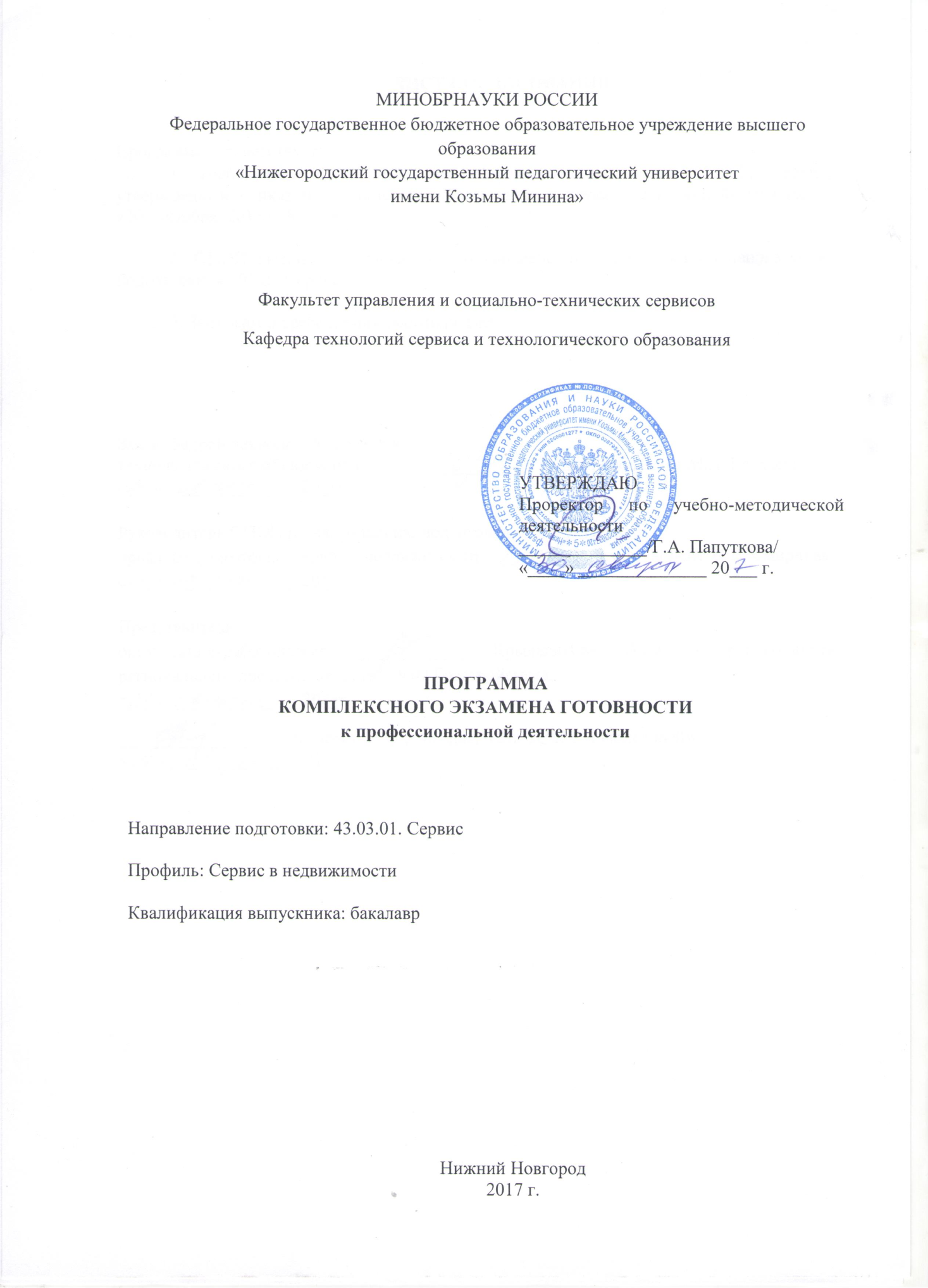 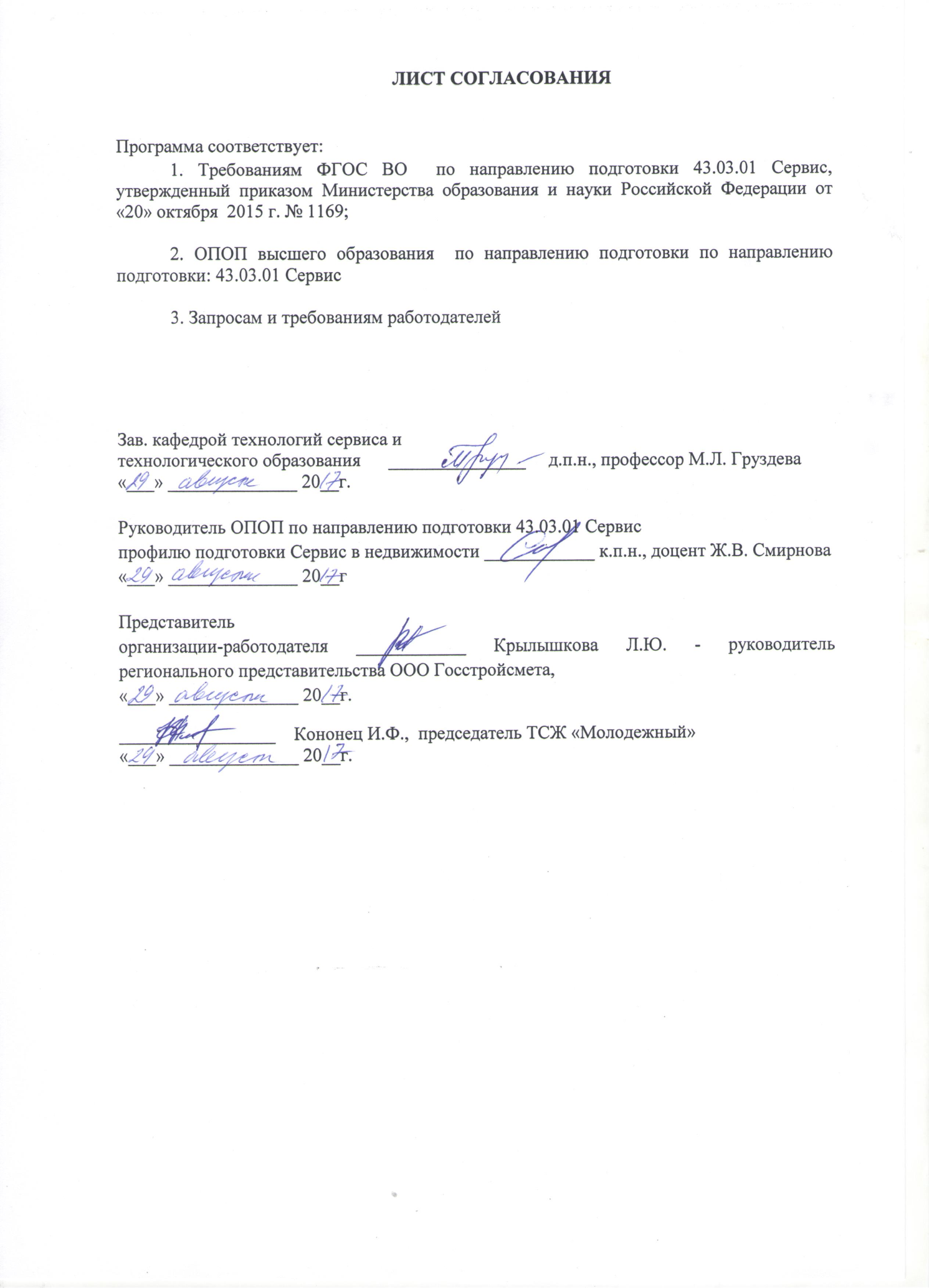 ВведениеКомплексный экзамен готовности к профессиональной деятельности (далее - комплексный экзамен или КЭГ) - комплексное испытание, направленное на определение соответствия реальных достигаемых образовательных результатов социальным и личностным ожиданиям о степени готовности к профессиональной деятельности. КЭГ проводится с привлечением представителей региональных органов управления образованием и представителей организаций-работодателей. Комплексный экзамен включает следующие компоненты:- тестирование по управленческой деятельности,-защита курсового проекта по дисциплине предметной области будущей управленческой деятельности.Тестирование по управленческой деятельности как часть КЭГ носит междисциплинарный характер и направлено на определение уровня сформированности знаниевой и деятельностной составляющей компетенции в данных областях. Тестирование по управленческой деятельности проводится с использованием кейсов, контекстных задач и др.Защита курсового проекта по дисциплине предметной области будущей управленческой деятельности направлена на выявление объективной оценки результата достижений по исследуемой проблеме, значимой для аттестуемого и работодателей.Комплексный экзамен проводится в летний период. Программа составлена с учетом квалификационной характеристики специалиста по управлению персоналом, содержащейся в Профессиональном стандарте "Специалист по управлению жилищным фондом", и федеральном государственном образовательном стандарте высшего образования по укрупненной группе направления подготовки «Сервис и туризм», рабочих учебных программ дисциплин.Программа КЭГ адресована обучающимся по направлению 43.03.01 Сервис, профилям подготовки: Сервис в недвижимости.Цель и задачи комплексного экзаменаТребования к уровню подготовкиКЭГ ставит своей целью комплексно оценить степень соответствия мотивационной, практической и теоретической подготовленности аттестуемого к получению профильного управленческого образования для продолжения специализированного обучения управленческой профессии и последующего трудоустройства в образовательные организации.На комплексном экзамене аттестуемый должен:продемонстрировать мотивационную готовность к осуществлению следующих видов деятельности: учебно-профессиональной, научно-исследовательской, проектнообразовательной, организационно-технологической;продемонстрировать уровень достигнутых образовательных результатов в области управления, определяющих профессиональные способности выпускника;продемонстрировать уровень достигнутых образовательных результатов по предмету будущей профессиональной деятельности;подготовленности к решению следующих профессиональных задач: организационно-управленческих, контрольно-оценочных.В рамках проведения комплексного экзамена оцениваются следующие образовательные результаты, соответствующие Профессиональному стандарту "Специалист по управлению жилищным фондом" и ФГОС ВО 43.03.01 СервисВ рамках проведения комплексного экзамена проверятся степень сформированности у аттестуемого следующих компетенций1:1 Допускается приводить не полный перечень компетенций, формируемых в рамках освоения ОПОП и регламентируемых ФГОС ВО (ФГОС ВПО).Перечень дисциплин, формирующих программу комплексного экзаменаДля решения заявленных в п. 1 целей и задач в программу комплексного экзамена включены вопросы, определяющие содержание следующих дисциплин:Сервисная деятельностьСодержание комплексного экзаменаРаздел 1. Социальные предпосылки возникновения и развития сервисной деятельности Тема 1.1. Возникновение сервисной деятельности. Развитие сервиса в дореволюционной РоссииТема 1.2.Основные этапы развития сервисной деятельности в России в XX веке Раздел 2. Организация сервисной деятельностиТема 2.1. Виды сервисной деятельности. Понятие и отраслевая структура сферы сервиса Тема 2.2. Формирование рынка услуг и его особенности Тема 2.3. Предприятия, оказывающие услуги населению Тема 2.4. Культура сервисаТема 2.5. Понятие контактной зоны сервисных предприятий.Тема 2.6. Правовое регулирование сервисной деятельностиФорма и сроки проведения комплексного экзаменаКомплексный экзамен включает три компонента, которые проводятся в следующих формах:тестирование по сервисной деятельности - письменно с использованием электронной образовательной среды образовательной организации ВО;защита курсового проекта по предметной деятельности - в устной форме.Срок проведения комплексного экзамена определяется учебным планом, организуется в соответствии с графиком учебного процесса и расписанием, устанавливаемом вузом. Трудоемкость комплексного экзамена составляет 1 зачетную единицу (36 академических часов).Общие рекомендации по подготовке к комплексному экзаменуРекомендации по подготовке к тестированию.Тестирование носит междисциплинарный характер и направлено на определение уровня сформированности знаниевой и деятельностной составляющей компетенции в области управленческой деятельности, необходимых для осуществления трудовых действий в соответствии с Профессиональным стандартом. Аттестуемый самостоятельно систематизирует полученные ранее знания, умения, навыки по управленческим дисциплинам, включенным в содержание КЭГ. Тестирование может проводиться с использованием кейс-заданий (кейсов), контекстных задач и др.Кейс-задание представляет собой описание ситуации, моделирующей профессиональную задачу (проблему), направленную на проверку планирования последовательности профессиональных действий и полноту их реализации. К ситуации, описанной в кейсе, формулируются подзадачи (задачи, вопросы), требующей соответствующей реакции аттестуемого или ее решения. В зависимости от содержания и трудности вопросов определяется минимальное время решения кейса.Кейс-задание имеет следующую структуру:Название кейса.Формулировка компетенций и трудовых действий из Профессионального стандарта.Формулировка образовательных результатов, подлежащих оцениванию.Инструкция для аттестуемых «Как работать с кейсом?»Формулировка проблемы или задачи.Подробное описание практической (их) ситуации (ий).Сопутствующие описанной ситуации факты, положения. Учебно-методическое обеспечение (сопровождение): наглядный, раздаточный или другой иллюстративный материал.Контекстная задача - задача, условие которой сформулировано как сюжет, ситуация или проблема, и для ее разрешения необходимо использовать знания и умения из разных разделов управленческой деятельности, на которые нет явного указания в тексте задачи. Деятельность аттестуемого в ситуации, описанной в задании, должна обеспечивать возможность комплексной оценки уровня достижений образовательных результатов, сформулированных на основе компетенций ФГОС ВО и трудовых действий Профессионального стандарта.Контекстная задача имеет следующую структуру:Условие задачи, включающее описание реальной или близкой к ней практикоориентированной ситуации.Требование задачи, направленной на представление результата анализа, осмысление ситуации и поиск способов действий в описанной ситуации в контексте будущей профессиональной деятельности.Базис задачи, включающий теоретические факты, законы, закономерности, принципы, служащие основанием решения задачи.Решение задачи, представляющее собой реализацию аттестуемым перехода от условия задачи к требованию и обоснованию предлагаемых способов решения.Интерпретация результатов решения задачи.Рекомендации по подготовке к защите курсового проекта.Курсовой проект - продукт самостоятельной работы аттестуемого по заданной теме (проблеме), направленный на решение значимой для участников КЭГ, в том числе аттестуемого и работодателей, проблемы (учебно-практической или учебноисследовательской).Курсовой проект оформляется в соответствии с Положением о курсовых работах, действующем на момент проведения КЭГ. Представление полученных в ходе выполнения курсового проекта результатов осуществляется в форме защиты посредством выступления с докладом и презентацией.При оценке курсового проекта учитывается актуальность заявленной проблемы, реалистичность в описании цели и задач проекта, эффективность механизмов реализации, результативность и качество проекта.Курсовой проект имеет следующие структурные элементы:Титульный лист.План работы над курсовым проектом.Введение, в котором приводится обоснование актуальности курсового проекта, формулируются цели и задачи.Текстовое изложение материала представляется в соответствии с блоками решаемых задач. В текстовом материале каждого блока необходимо указать ссылки на используемые источники, в том числе на организации, в которых собиралась необходимая информация. В выводах по каждому блоку желательно высказать авторскую позицию и привести комментарий по исследуемой проблеме.Заключение.Список используемой литературы.При подготовке к представлению курсового проекта необходимо продумать иллюстративный материал, способствующий более полному пониманию содержания проделанной работы и ее результатов.Примерные этапы работы над курсовым проектом:Выбор проблемы, ее обоснование, формулирование темы.Отбор основных источников по теме.Составление библиографии.Конспектирование или тезирование необходимого материала.Систематизация зафиксированной и отобранной информации.Определение основных понятий.Разработка логики исследования, составление плана.Реализация плана, написание работы.Самоанализ, предполагающий новизну текста, степень раскрытия сущности проблемы, обоснованности выбора источников.Проверка правильности оформления списка литературы.Редакторская правка.Оформление и проверка текста с точки зрения грамотности и стилистики.Правила оформления курсового проекта:Объем работы - не более 40 страниц.Работа выполняется на белых листах формата А 4 , текст размещается с одной стороны листа.При компьютерной верстке текста задаётся полуторный межстрочный интервал, шрифт-Times New Roman, размер шрифта 14.ГОСТ определяет следующие требования к отпечатанному документу: на каждом листе не более 30 строк, в строке - до 60 знаков (считая пробелы между словами и знаки препинания). Поля: слева- 3 см; справа - 1,5см; сверху - 2,5см; снизу - 2,5 см. Отступ первой строки-1,27.Текст печатается с абзацами. Заголовки и подзаголовки отделяются от основного текста сверху и снизу пробелом в один интервал.Страницы работы должны быть пронумерованы арабскими цифрами, со сквозной нумерацией по всему тексту. Нумерация начинается с титульного листа, но номер страницы на титульном листе не проставляется. Номера страниц проставляются внизу страницы в центре без точки шрифтом №10Главы, параграфы, пункты и подпункты (кроме введения, заключения, списка использованной литературы и приложений) нумеруются арабскими цифрами, например: глава 2, параграф 2.2, пункт 2.2.1, подпункт 1.2.2.1.Главы (разделы) и подразделы должны иметь заголовки. Заголовки должны кратко и чётко отражать содержание соответствующей структурной части работы.Заголовки главы, а также названия: «Содержание», «Аннотация», «Введение», «Заключение», «Приложения», «Список использованной литературы» должны располагаться в середине строки, без точки в конце. Их следует печатать прописными буквами, не подчёркивая. Переносы слов в заголовках не допускаются.Иллюстрации, поясняющие текст, должны располагаться непосредственно после текста, в котором они упоминаются впервые, или на следующей странице, если в указанное место их разместить невозможно.Иллюстрации должны иметь названия, которые следует помещать под иллюстрациями. Все иллюстрации (фотографии, схемы, диаграммы и т.п.), помещённые в текстовой части работы, именуются рисунками, должны быть пронумерованы сквозной нумерацией по всей работе. Все рисунки сопровождаются подрисуночной подписью непосредственно после номера рисунка. В конце наименования рисунка ставится точка. Если иллюстрация одна в работе, она не нумеруется и слово «Рисунок» под ней не пишут.Цифровой материал больших объёмов рекомендуется помещать в Приложение в виде таблиц. Табличные данные небольшого объёма можно помещать непосредственно после текста, в котором они упоминаются впервые или на следующей странице. Таблицы, помещённые в текстовой части работы, должны быть пронумерованы сквозной нумерацией по всей работе, номер следует размещать в правом верхнем углу над содержательным заголовком таблицы после слова «Таблица». При ссылке на таблицу пользуются сокращением. Например: См. табл. 23 - смотрите таблицу 23.В случае если на одной странице таблица не размещается, продолжают её на следующей странице. В этом случае на следующей странице над таблицей производится запись «Продолжение табл. 23».При ссылке на литературный источник после упоминания о нём в тексте работы проставляют в квадратных (косых) скобках номер, под которым он значится в списке использованной литературы. При необходимости указывается страница источника, на которую производится ссылка через запятую после номера источникаСписок использованной литературы составляется в алфавитном порядке фамилий авторов или названий произведений (при отсутствии фамилии автора). В списке применяется общая нумерация литературных источников. В список включаются все литературные источники, использованные автором работы независимо от того, где они опубликованы в отдельном издании, в сборнике, журнале, газете и т.д. и имеются ли в тексте ссылки на них.Приложения оформляются как продолжение работы и размещаются в конце. Каждое приложение должно начинаться с новой страницы, в правом верхнем углу которой обозначается «Приложение». Каждое приложение должно иметь содержательный заголовок. Если в работе имеются несколько приложений, то они нумеруются.Критерии оценки ответов на комплексном экзаменеОценка ответа обучающегося на комплексном экзамене определяется в ходе заседания комиссии по приему комплексного экзамена, состоящей из специалистов в области управленческой деятельности, представителей работодателя. Ответственность за создание комиссии и организацию проведения комплексного экзамена несет вуз.Балльно-рейтинговая оценка по комплексному экзамену должна отражать уровень достигнутых образовательных результатов, аргументированность и полноту ответов, уровень мотивационной готовности.Комплексный экзамен оценивается по 100-балльной шкале на каждом из его трех этапов. Максимальное количество баллов за комплексный экзамен — 200 баллов (100 за каждый этап).7.1. РЕЙТИНГ-ПЛАН КОМПЛЕКСНОГО ЭКЗАМЕНАРезультаты решения комиссии могут определяться оценками «отлично», «хорошо», «удовлетворительно», «неудовлетворительно».Оценивание по каждому компоненту экзамена:55-70 баллов - «удовлетворительно»;71-85 баллов - «хорошо»;86-100 баллов - «отлично».Итоговая оценка:110-140 баллов - «удовлетворительно»;141-170 баллов - «хорошо»;171 - 200 баллов - «отлично».7.2.1 Критерии оценки тестирования по сервисной деятельности ТестированиеСодержание теста основано на содержании рабочих программ по дисциплине Сервисная деятельность и программы КЭГ.Длина теста - 26 заданий.Первая часть: тест однородный. Максимальный балл за каждое задание - 1 балл.Весовой коэффициент равен 2. Максимальный балл за тест составляет 52 балла (26 х2 = 52)..7.2.2. Критерии оценивания кейса (контекстной задачи)
по сервисной деятельностиК решению кейса (контекстной задачи) предъявляются следующие требования:обоснованность аргументов и итоговых выводов на научно обоснованных фактах;выделение противоречий в рассматриваемых позициях;раскрытие и обоснование каждой из представленных точек зрения;четкая формулировка собственных выводов;описание возможных перспектив развития ситуации.Выполнение кейсаВторая часть испытания содержит 2 кейс-задания. Максимальный балл за каждый кейс - 6 баллов (два задания в каждом кейсе, каждое задание по 3 балла). Весовой коэффициент равен 4. Максимальный балл за все кейс-задания составляет 48 баллов (12*4 = 48).Оценка производится на основании следующих критериев:Критерии оценивания защиты курсового проектаКурсовой (учебный) проект - это авторский текст, отражающий аргументированную позицию по проблеме, изложение основного содержания какого-либо вопроса на основе анализа, обобщения, систематизации нескольких информационных источников. Новизна подразумевает новое изложение, систематизацию материала, авторскую позицию при сопоставлении разных точек зрения, изложение основного содержания какого-либо вопроса на основе анализа, обобщения, систематизации нескольких информационных источников.Курсовой проект может представлять собой совместную познавательную, творческую деятельность небольшой группы обучающихся (2- 3 человека). В этом случае курсовой проект предполагает наличие общей цели, согласованность методов и способов деятельности, направлен на достижение общего результата по решению проблемы, значимой для участников проекта, работодателей и заказчиков.В проекте должны быть выделены следующие структурные компоненты:Титульный лист.План работы над проектом.Введение, в котором приводится обоснование актуальности проекта, формулируются цели и задачи.Текстовое изложение материала представляется в соответствии с блоками решаемых задач. В текстовом материале каждого блока необходимо указать ссылки на используемые источники, в том числе и на учреждения, в которых собиралась необходимая информация. В выводах по каждому блоку желательно высказать авторскую позицию и привести комментарии по исследуемой проблеме.Заключение.Список используемой литературы.К выполнению курсового проекта предъявляются следующие требования:Содержание работы должно соответствовать теме и ее плану.Текст работы должен отражать авторскую позицию по проблеме.При подготовке проекта должно быть использовано не менее 15-20 источников (желательно, разных видов, в том числе Интернет-ресурс).Текст работы необходимо излагать лаконичным научным языком.При первом применении новых терминов необходимо объяснение их значений.Работа должна быть оформлена в соответствии с требованиями ГОСТ.Оценка производится на основании следующих критериев.Критерии оценивания* Возможно дополнение и изменение выделенных индикаторов по каждому из четырех выделенных критериевОценка проекта в баллах:Перечень литературы для подготовки к государственному экзаменуОсновная литератураКазакевич, Т.А. Организация и планирование деятельности предприятий сервиса [Электронный ресурс]: учебное пособие - СПб.: ИЦ "Интермедия",2014.-186с. URL: http://biblioclub.ru/index. php?page=book&id=225942Селезнева, Ж.В. Стратегическое планирование развития городского хозяйства: учебное пособие Министерство образования и науки РФ, Федеральное государственное бюджетное образовательное учреждение высшего профессионального образования «Самарский государственный архитектурно-строительный университет» [Электронный ресурс]. - Самара: Самарский государственный архитектурно-строительный университет, 2013. - 118 c.URL: http://biblioclub.ru/index.php?page=book&id=256115Методические рекомендации к курсовому проектированию по дисциплине "Организация и планирование в жилищном и коммунально-бытовом хозяйстве" - Нижний Новгород: НГПУ, 2014. - 32 с.Толстой, Ю.К. Жилищное право - 2-е изд.,перераб.и доп. - Москва: Проспект, 2015.- 192 с.Смирнова, Ж.В. Инфраструктура жилищно-коммунального хозяйства учеб,- метод. пособие. - Нижний Новгород: Мининский ун-т, 2015. - 77 с.Крундышев, Б.Л. Архитектурное проектирование жилых зданий, адаптированных к специфическим потребностям маломобильной группы населения учеб.пособие - Санкт- Петербург: Лань, 2012. - 208 с.Прохорова, О.Н. Прогнозирование и планирование в домоведении учеб.- метод.пособие для организации аудиторной и самост. работы студентов. - Нижний Новгород: НГПУ, 2012. - 65 с.8.2 дополнительная литератураКузнецов, И.Н. Основы научных исследований: [Электронный ресурс]: учебное пособие - М.: Издательско-торговая корпорация «Дашков и К°», 2017. - 283 с. URL: http://biblioclub.ru/index.php?page=book&id=450759Правила и нормы технической эксплуатации жилищного фонда [Электронныйресурс]. - Новосибирск:, 2011.	-	80 с. URL:http://biblioclub.ru/index.php?page=book&id=57237Рыжков, И.Б. Основы научных исследований и изобретательства учеб, пособие для студентов вузов; - Санкт-Петербург: Лань, 2013.-224 с.Цель проведениякомплексногоэкзаменаобеспечение комплексной и независимой оценки качества образования и выявление мотивированных к профессиональной деятельности обучающихся.Задачипроведениякомплексногоэкзаменаопределение соответствия уровня мотивационной готовности к профессиональной деятельности требованиям ФГОС ВО и работодателей;оценка уровня сформированности образовательных результатов, определяющих профессиональные способности выпускника;оценка уровня сформированности образовательных результатов по предмету будущей профессиональной деятельности;- оценка индивидуальных достижений в разнообразных видах деятельности.Образовательные результаты (ОР)Образовательные результаты (ОР)Компетенции в соответствии сФГОС ВОТрудовые действия в соответствии с Профессиональным стандартомШифрРасшифровкаКомпетенции в соответствии сФГОС ВОТрудовые действия в соответствии с Профессиональным стандартомОР.1Демонстрирует навыки организации работы по управлению жилищным фондом на уровне местного самоуправленияОПК-3 готовностью организовать процесс сервиса, проводить выбор ресурсов и средств с учетом требований потребителяОПК- 2 готовностью разрабатывать технологии процесса сервиса, развиватьсистемы клиентских отношений с учетом требований потребителяА/01.6 Организация работы по управлению	жилищнымфондом на уровне местного самоуправленияТД 1 Контроль надлежащей эксплуатации и содержания жилищного фонда и объектов коммунальнойинфраструктуры; соответствия использования	зданий(строений,	коммунальнойинфраструктуры), переданных в аренду, целям аренды, указанным в договоре, а также целям	назначения;своевременного выполнения установленного	объемаремонтно-строительных работ, качества их производства, соблюдения	строительныхнорм, технических условий и технологии	производстваработ; соблюдения правил пожарной	безопасности,санитарных, экологических и иных норм и правил.ТД 2 Составление актов осмотра жилищного фонда и объектов	коммунальнойинфраструктурыТД 3 Выявление потребности в ремонтах и составление планов ремонтных работ жилищного фонда	и	объектовкоммунальной инфраструктуры ТД 4 Организация работы комиссии	для	осмотражилищного фонда и объектов коммунальной инфраструктуры, освидетельствования	иопределения	качестваремонтных работТД Выявление нарушений при эксплуатации	и	ремонтежилищного фонда и объектов коммунальной инфраструктуры и	принятие	мер	к	ихустранениюOP-2Демонстрирует умения организации контролятехнического исанитарногосостояния жилищного фондаПК-10 готовностью к проведению экспертизы и (или) диагностики объектов сервисаА/05.6 Организация контроля технического и санитарного состояния жилищного фондаТД 1 Организация контроля технического и санитарного состояния жилищного фонда 7)7 2 Организация работы по составлению	и	ведениюэлектронных	паспортовобъектов жилищного фонда и государственнойинформационной	системыжилищно-коммунальногохозяйстваТД 3 Организация работы по составлению и ведению электронных	паспортовобъектов жилищного фонда и государственнойинформационной	системыжилищно-коммунальногохозяйстваТД 4 Разработка системы мотивации работников в повышении	качествавыполняемых работШифркомпетенцииРасшифровкакомпетенцииСтепень сформированности компетенцийСтепень сформированности компетенцийСтепень сформированности компетенцийШифркомпетенцииРасшифровкакомпетенцииПовышенныйПороговыйПороговыйШифркомпетенцииРасшифровкакомпетенцииОптимальныйДопустимыйКритическийПрофессиональные компетенции (ПК)Профессиональные компетенции (ПК)Профессиональные компетенции (ПК)Профессиональные компетенции (ПК)Профессиональные компетенции (ПК)ОПК-3должен обладатьспособностьюорганизоватьпроцесс сервиса, проводить выбор ресурсов исредств с учетомтребованийпотребителяобладаетспособностьювладениянавыкамиорганизоватьпроцесс сервиса, проводить выбор ресурсов исредств с учетомтребованийпотребителячастично проявляетспособностьвладения навыкамиорганизоватьпроцесс сервиса, проводить выбор ресурсов и средствс учетомтребованийпотребителяпроявляеттрудности ворганизации иосуществлениивладениянавыкамиорганизоватьпроцесс сервиса, проводить выбор ресурсов исредств с учетомтребованийпотребителяОПК-2должен обладатьспособностьюразрабатыватьтехнологиипроцесса сервиса,развиватьсистемыклиентскихотношений сучетомтребованийпотребителяобладаетспособностьюразрабатыватьтехнологиипроцессасервиса,развиватьсистемыклиентскихотношений сучетомтребованийпотребителячастично проявляетспособностьразрабатыватьтехнологиипроцесса сервиса,развивать системыклиентскихотношений с учетом требований потребителяпроявляеттрудности внахождениитехнологиипроцессасервиса,развиватьсистемыклиентскихотношений сучетомтребованийпотребителяПК-10должен обладать способностью кпроведениюэкспертизы и (или) диагностики объектов сервисаобладает способностью кпроведениюэкспертизы и(или)диагностикиобъектовсервисачастично проявляетспособность кпроведению экспертизы и (или)диагностикиобъектов сервисапроявляеттрудности впроведенииэкспертизы и (или)диагностикиобъектовсервисаКомпоненты экзаменаБалл заОДНОучебноесобытиеКол-воучебныхсобытийБаллыБаллыКомпоненты экзаменаБалл заОДНОучебноесобытиеКол-воучебныхсобытийМинимальныйМаксимальныйЭкзамен по сервисной деятельностиЭкзамен по сервисной деятельностиЭкзамен по сервисной деятельности55100Тестирование2952Кейс-задание2648Экзамен предметной области («управленческая деятельность»)Экзамен предметной области («управленческая деятельность»)Экзамен предметной области («управленческая деятельность»)55100Защита курсового проекта55100Итого110200УровниГраницы оценки в баллахПроцент выполнения всех заданийОптимальный44-52Не менее 85%Допустимый36-43Не менее 70%Критический29-35Не менее 55%НедопустимыйМеньше 29Менее 55%УровниГраницы оценки в баллахПроцент выполнения всех заданийОптимальный41-48Не менее 85%Допустимый34-40Не менее 70%Критический26-33Не менее 55%НедопустимыйМеньше 26Менее 55%Алгоритм оцениванияОценка Минимум - максимумОценка Минимум - максимум1. Владение методологическим аппаратом проектной деятельности:5-105-10- обоснование актуальности поставленной проблемы- корректность формулировки целей и задач проекта- обоснование теоретической и/или практической значимости результатовисследования2. Качество содержания проектной работы:*30-5030-50-проведен анализ и дана оценка выявленной проблемы-обоснованы основные этапы выполнения проекта- представлена модель проекта: четко выделены компоненты, иерархия,управление, структура-выводы и результаты работы соответствуют поставленным целям,доведены до идеи (потенциальной возможности) применения на практике.(Результаты проектной работы представлены как проработкатеоретических вопросов в определенной научной области)- наличие перспективы развития темы проекта- оригинальность, неповторимость проекта,3. Качество представления проекта (презентации, раздаточный материал, фотовидео-отчетность):5-105-10- соответствие содержания презентации теме и содержанию проекта- выделение в содержании презентации блоков решаемых в проекте задач- представление модели, отражающей логику выполнения проекта- лаконичность и максимальная информативность текста на слайде- творческий подход к созданию презентации4. Рефлексивно-коммуникативные компетенции (в процессе защиты):15-3015-30- демонстрация личностной позиции и собственного отношения к проблематике, к выполненному проекту (ценностно-эмоциональное погружение в тему)- оценка собственной деятельности (личного вклада), критичность- четкое, последовательное и логичное изложение, свободное владениематериалом (содержанием)- четкое, последовательное и логичное изложение, свободное владениематериалом (содержанием)- обоснование основных положений проекта и достигнутых результатов- обоснование основных положений проекта и достигнутых результатов- умение вести диалог и давать комментарии в ходе ответов на вопросы- умение вести диалог и давать комментарии в ходе ответов на вопросыИТОГО:ИТОГО:55-10055-100УровниГраницы оценки в баллахПроцент выполнения всех заданийОптимальный85 -100Не менее 85%Допустимый84-70Не менее 70%Критический55-69Не менее 55%НедопустимыйМеньше 55Менее 55%